Name: ____________________________________Can you match the parabola using www.Desmos.com ?Try to make reproduce the same parabola and write down your equation.(Hint: you can use the “parabolas vertex form from yesterday)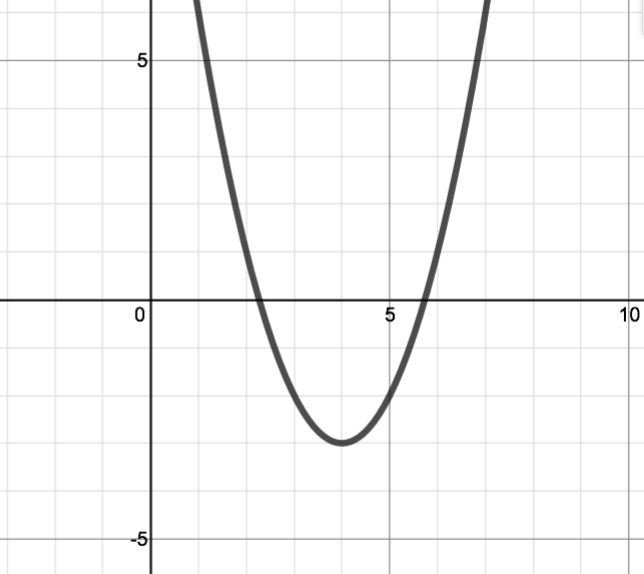 Equation: __________________________________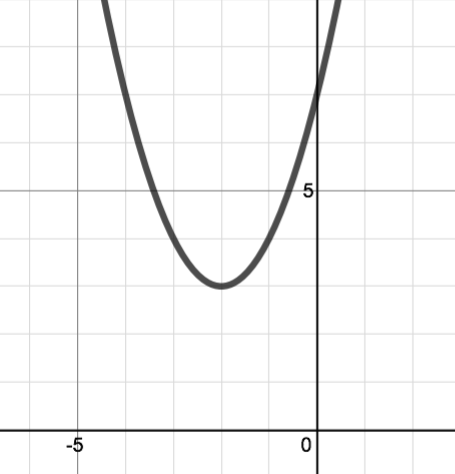 Equation: __________________________________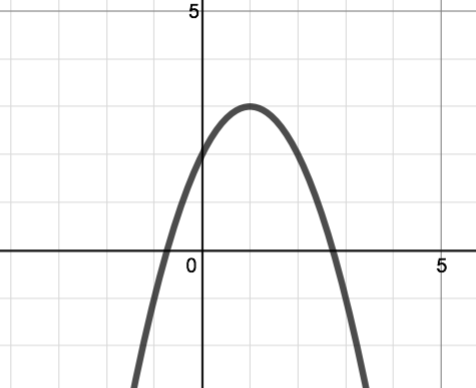 Equation: __________________________________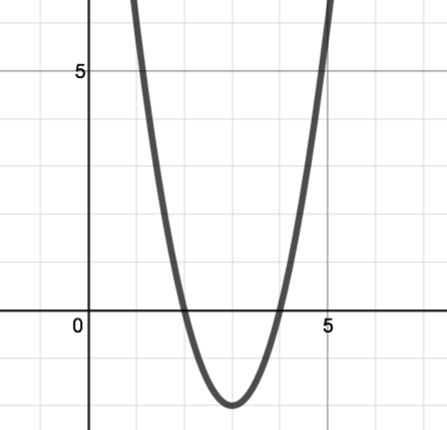 Equation: __________________________________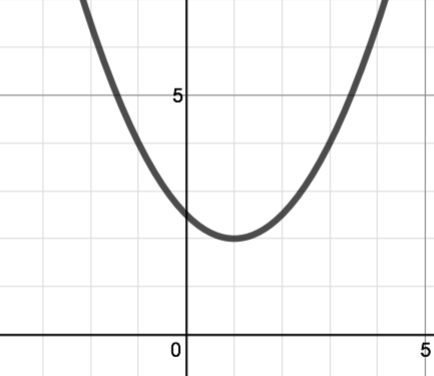 Equation: __________________________________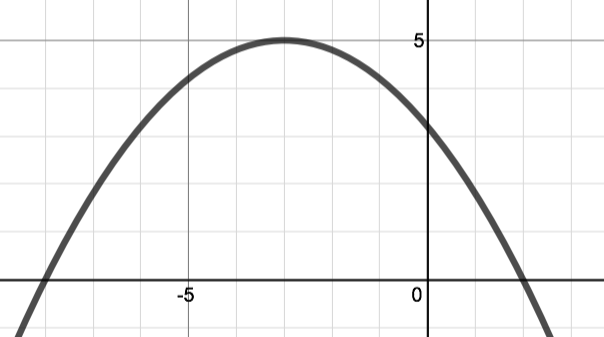 Equation: __________________________________